Дата Место Форма и содержание 15.12.2012Краткосрочное повышение квалификации (72 часа)«Психолого – педагогические условия развития образования периода детства»28.01.2012Семинар (6 часов)«Современные образовательные технологии»27.04.2012Методологический семинар (8 часов)«Рабочая программа воспитателя и специалиста ДОУ: структура и содержание, требование по составлению»С 03. - 07 02.  2013Краткосрочное обучение (72 часа)«Специфика организации коррекционной работы в условиях реализации ФГОС»03. 06.2013Авторский семинар (16ч)«Мониторинг образовательной деятельности»24. 10.2013Тематическая консультация «Интеграция деятельности логопеда и воспитателя в современной образовательной ситуации»26.03.2014Семинар (8 часов)«Разработка рабочей программы воспитателя в соответствии с требованиями ФГОС дошкольного общего образования».Повышение квалификации (72 часа)«Проектирование деятельности педагога дошкольного образования в соответствии  с государственными образовательными стандартами дошкольного образования»03.10.2014Семинар  (8 часов)«Консультативное сопровождение педагогов по оформлению документов для конкурсной и грантовой поддержки»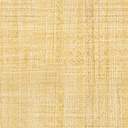 